[Dieser Bereich wurde absichtlich leer gelassen, damit Sie ihn als Anschriftenfeld verwenden oder eigene Inhalte hinzufügen können.]Wichtige AngeboteStellen Sie Ihr Licht nicht unter einen Scheffel! Zeigen Sie, wie großartig Sie sind. Führen Sie hier die wichtigsten Punkte Ihres Wirkungsbereichs auf bzw. fassen Sie sie zusammen.Wichtige KundenHier können Sie ggf. einige Ihrer wichtigsten Kunden nennen:Großes, wichtiges UnternehmenEin wirklich allgemein bekanntes UnternehmenSehr beeindruckendes UnternehmenSo erreichen Sie uns[Firmenname][Straße Hausnummer]
[PLZ Ort][Telefon][E-Mail-Adresse][Internetadresse]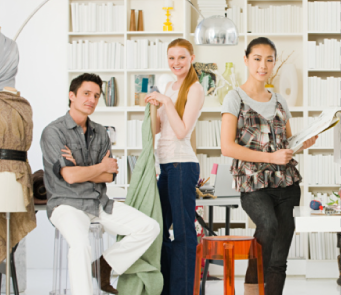 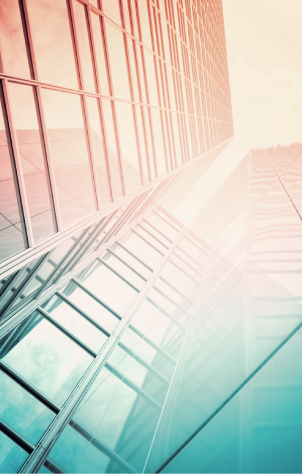 